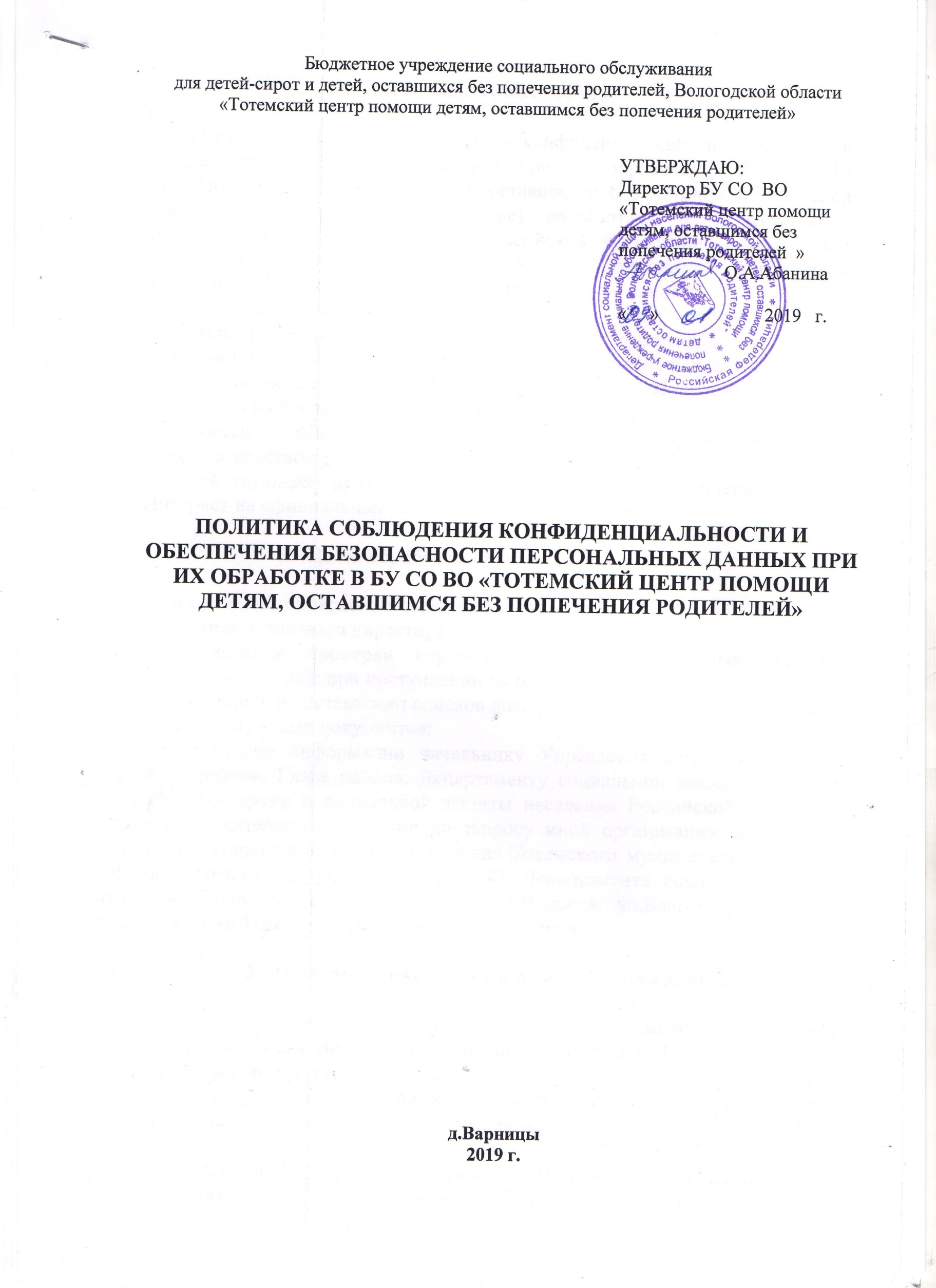 1. ОБЩЕЕ ПОЛОЖЕНИЕ1.1. Настоящий документ определяет политику бюджетного учреждения социального обслуживания для детей – сирот и детей, оставшихся без попечения родителей, Вологодской области БУ СО ВО «Тотемский центр помощи детям, оставшимся без попечения родителей» (далее – Учреждение) в отношении порядка работы с персональными данными. Политика обработки и защиты персональных данных (далее — Политика) должна быть размещена в общедоступном месте для ознакомления субъектов с процессами обработки персональных данных в Учреждении.1.2. Настоящая политика обработки и защиты персональных данных (далее – Политика) определяет цели сбора, правовые основания, условия и способы обработки персональных данных, права и обязанности оператора, субъектов персональных данных, объем и категории обрабатываемых персональных данных и меры их защиты в Учреждении. 1.3. Локальные нормативные акты и иные документы, регламентирующие обработку персональных данных в Учреждении разрабатываются с учетом положений Политики. Действие Политики распространяется на персональные данные, которые Учреждение обрабатывает с использованием и без использования средств автоматизации.2. ОСНОВНЫЕ ПОНЯТИЯ И ТЕРМИНЫВ Политике используются следующие понятия:2.1. Персональные данные (ПДн) - любая информация, относящаяся к прямо или косвенно определенному или определяемому физическому лицу (субъекту персональных данных);2.2. Обработка персональных данных - любое действие (операция) или совокупность действий (операций), совершаемых с использованием средств автоматизации или без использования таких средств с персональными данными, включая сбор, запись, систематизацию, накопление, хранение, уточнение (обновление, изменение), извлечение, использование, передачу (распространение, предоставление, доступ), обезличивание, блокирование, удаление, уничтожение персональных данных.2.3. Оператор - государственный орган, муниципальный орган, юридическое или физическое лицо, самостоятельно или совместно с другими лицами организующие и (или) осуществляющие обработку персональных данных, а также определяющие цели обработки персональных данных, состав персональных данных, подлежащих обработке, действия (операции), совершаемые с персональными данными.2.4. Автоматизированная обработка персональных данных - обработка персональных данных с  помощью средств вычислительной техники.2.5. Распространение персональных данных - действия, направленные на раскрытие персональных данных неопределенному кругу лиц.2.6. Предоставление персональных данных - действия, направленные на раскрытие персональных данных определенному лицу или определенному кругу лиц.2.7. Блокирование персональных данных - временное прекращение обработки персональных данных (за исключением случаев, если обработка необходима для уточнения персональных данных).2.8. Уничтожение персональных данных - действия, в результате которых становится невозможным восстановить содержание персональных данных в информационной системе персональных данных и (или) в результате которых уничтожаются материальные носители персональных данных.2.9. Обезличивание персональных данных - действия, в результате которых становится невозможным без использования дополнительной информации определить принадлежность персональных данных конкретному субъекту персональных данных.2.10. Информационная система персональных данных - совокупность содержащихся в базах данных персональных данных и обеспечивающих их обработку информационных технологий и технических средств.2.11. Трансграничная передача персональных данных – передача персональных данных на территорию иностранного государства органу власти иностранного государства, иностранному физическому или иностранному юридическому лицу.3. ПРАВОВЫЕ ОСНОВЫ ОБРАБОТКИ ПЕРСОНАЛЬНЫХ ДАННЫХ 3.1. Правовым основанием обработки персональных данных является совокупность правовых актов, во исполнение которых и в соответствии с которыми оператор осуществляет обработку персональных данных:- федеральные законы и принятые на их основе нормативные правовые акты, регулирующие отношения, связанные с деятельностью оператора;- договоры, заключаемые между оператором и субъектом персональных данных;Все мероприятия по обработке и защите персональных данных проводятся в соответствии с: - Федеральным Законом РФ «О персональных данных» от 27.07.2006 №152- ФЗ; ФЗ№ 266 от 14.07.2022.- Конституцией Российской Федерации;- Трудовым кодексом Российской Федерации, иные нормативные правовые акты, содержащие нормы трудового права;– Семейным кодексом Российской Федерации;- Гражданским кодексом Российской Федерации;- Федеральным законом Российской Федерации от 27 июля 2006 года №149-ФЗ «Об информации,	информационных технологиях и о защите информации» - и другими нормативно-правовыми актами, действующими на территории РФ.- Правовыми основаниями обработки персональных данных в Учреждении являются Устав и нормативные правовые акты Учреждения, для исполнения которых и в соответствии с которыми Учреждение осуществляет обработку персональных данных.- Правовыми основаниями обработки персональных данных в Учреждении такжеявляются договоры с физическими лицами, согласия на обработку персональных данных.4. ЦЕЛИ СБОРА ПЕРСОНАЛЬНЫХ ДАННЫХЦель Политики – обеспечение соблюдения норм законодательства Российской Федерации и выполнения требований Правительства Российской Федерации в области обработки и защиты персональных данных в полном объеме. Обеспечение прав граждан при обработке их персональных данных, и принятие мер от неправомерного или случайного доступа к ним, уничтожения, изменения, блокирования, копирования, предоставления, распространения персональных данных, а также от иных неправомерных действий в отношении персональных данных субъектов.4.1. Целями сбора персональных данных Учреждения являются:4.1.1. Регулирование трудовых отношений с работниками Учреждения.4.1.2. Реализация гражданско-правовых договоров, стороной, выгодоприобретателем илиполучателем которых является субъект персональных данных.4.1.3. Обеспечение безопасности. Персональные данные могут обрабатываться только для целей, непосредственно связанных с деятельностью Учреждения.5. ОБЪЁМ И КАТЕГОРИИ ОБРАБАТЫВАЕМЫХ ПЕРСОНАЛЬНЫХ ДАННЫХ, КАТЕГОРИИ СУБЪЕКТОВ ПЕРСОНАЛЬНЫХ ДАННЫХ.
5.1. Учреждение обрабатывает персональные данные:– работников, в том числе бывших;– кандидатов на замещение вакантных должностей;– родственников работников, в том числе бывших;– воспитанников;– родителей (законных представителей) воспитанников;– физических лиц по гражданско-правовым договорам;– физических лиц, указанных в заявлениях (согласиях, доверенностях) родителей (законных представителей) воспитанников;– физических лиц – посетителей Учреждения.5.2. Специальные категории персональных данных Учреждения обрабатывает только на основании и согласно требованиям федеральных законов.5.3. Биометрические персональные данные воспитанников (рост, вес) Учреждения.5.4. Учреждения обрабатывает персональные данные в объеме, необходимом:– выполнения функций и полномочий работодателя в трудовых отношениях;– выполнения функций и полномочий экономического субъекта при осуществлении бухгалтерского и налогового учета;– исполнения сделок и договоров гражданско-правового характера, в которых Учреждение является стороной, получателем (выгодоприобретателем).Содержание и объем обрабатываемых персональных данных в Учреждением соответствуют заявленным целям обработки.5.5. На сайте Учреждения используются файлы cookie.6. ИНФОРМАЦИЯ ОБ ОПЕРАТОРЕ6.1. Полное наименование: бюджетное учреждение социального обслуживания для детей – сирот и детей, оставшихся без попечения родителей, Вологодской области «Тотемский центр помощи детям, оставшимся без попечения родителей»7. ОБРАБАТЫВАЕМЫЕ ПЕРСОНАЛЬНЫЕ ДАННЫЕ7.1. Обрабатываемые Оператором ПДн принадлежат следующим субъектам ПДн: - работникам Оператора; - законным представителям (родителям) детей, находящихся на воспитании у Оператора (далее – воспитанники); - воспитанникам;- кандидатам в замещающие родители.7.2. Оператором обрабатываются следующие категории ПДн:7.2.1. ПДн работников. Эти данные не являются общедоступными, за исключением, если сотрудник сам даст согласие на их общедоступность. Обработка персональных данных сотрудника осуществляется во время действия трудового договора. Хранение персональных данных работников - 75 лет (согласно номенклатуре дел); отзыв согласия, если иное не предусмотрено Федеральным законодательством, либо в течение срока хранения документов согласно установленным срокам хранения для определенных категорий документов, если иное не предусмотрено Федеральным законодательством (согласно номенклатуре дел).- фамилия, имя, отчество;- информация о смене фамилии, имени, отчества;- пол;- дата рождения;- место рождения;- гражданство;- сведения из записей актов гражданского состояния;- место жительства и дата регистрации по месту жительства;- номера контактных телефонов;- сведения о наличии детей, их возрасте, месте учебы (работы);- наименование структурного подразделения;- занимаемая должность;- справка о наличии или отсутствии судимости;- паспортные данные;- данные о семейном положении;- личные дела и трудовые книжки сотрудников;- основания к приказам по личному составу;- копии отчетов, направляемые в органы статистики, ПФ РФ.- сведения, содержащиеся в трудовом договоре;- отношение к воинской обязанности, воинское звание, военный билет, приписное свидетельство, сведения о постановке на воинский учет и прохождении службы в Вооруженных Силах;- сведения о получении профессионального и дополнительного образования (наименование образовательного учреждения, специальность и квалификация по документу об образовании; документ об образовании, квалификации, наименование документа об образовании, его серия и номер, дата выдачи);- сведения об уровне специальных знаний (работа на компьютере, знание иностранного языка);- сведения о профессиональной переподготовке, повышении квалификации, стажировке;- сведения о трудовой деятельности, общем трудовом стаже и стаже государственной гражданской, муниципальной службы;- сведения о замещаемой должности;- сведения о состоянии здоровья и его соответствии выполняемой работе, наличии группы инвалидности и степени ограничения способности к трудовой деятельности;- сведения об отпусках и командировках;- сведения о прохождении аттестации и сдаче квалификационного экзамена;- сведения о награждении (поощрении);- материалы служебных проверок, расследований;- сведения о взысканиях;- реквизиты идентификационного номера налогоплательщика (ИНН);- реквизиты страхового номера индивидуального лицевого счета в Пенсионном фонде РоссийскойФедерации (СНИЛС);- реквизиты полиса обязательного медицинского страхования;- информация о доходах, выплатах и удержаниях;- номера банковских счетов;7.2.2. ПДн воспитанников и их родителей (законных представителей):Эти данные не являются общедоступными, за исключением, если родитель (законный представитель) воспитанника сам даст согласие на их общедоступность. Обработка персональных данных воспитанников и их родителей (законных представителей) осуществляется во время действия договора о сотрудничестве между ними и Учреждением. - данные свидетельства о рождении воспитанника;- паспортные данные одного из родителей (законных представителей);- данные, подтверждающие законность представления прав ребёнка;- адрес регистрации и проживания, контактные телефоны воспитанника и родителей (законных представителей);- страховой номер индивидуального лицевого счета (СНИЛС) одного из родителей;- сведения о смене фамилии одного из родителей (законных представителей);-банковские реквизиты родителей (законных представителей);- справка с места регистрации воспитанника;- сведения о месте работы (учебы) родителей (законных представителей);- данные страхового медицинского полиса воспитанника;- страховой номер индивидуального лицевого счета (СНИЛС) воспитанника;- документы, подтверждающий право на льготы и компенсации (заявления родителей, справки о составе семьи; копии документов, подтверждающих законность представления прав ребёнка: постановление об установлении опеки, доверенность на представление интересов ребёнка; свидетельства о браке или разводе (при разных фамилиях ребёнка и родителя; выписка из банка или копия сберкнижки, копия справки об инвалидности, копия удостоверения многодетной матери);- медицинская карта ребёнка;- справка о состояния здоровья ребенка;- направление на ребенка в детский сад;- табеля посещаемости воспитанников;- именные списки воспитанниковПри осуществлении хранения персональных данных оператор персональных данных обязан использовать базы данных, находящихся на территории Российской Федерации, в соответствии с ч. 5.ст 18. Федерального закона «О персональных данных»8. ПОРЯДОК И УСЛОВИЯ ОБРАБОТКИ ПЕРСОНАЛЬНЫХ ДАННЫХ8.1. Принципы обработки ПДн:- законность целей и способов обработки персональных данных и добросовестность;- соответствие целей обработки персональных данных целям, заранее определенным и заявленным при сборе персональных данных, а также полномочиям Оператора;- соответствия объема и характера обрабатываемых персональных данных, способов обработки персональных данных целям обработки персональных данных;- достоверность персональных данных, их достаточность для целей обработки, недопустимость обработки персональных данных, избыточных по отношению к целям, заявленным при сборе персональных данных;- недопустимости объединения созданных для несовместимых между собой целей баз данных информационных систем персональных данных;-уничтожения персональных данных после достижения целей обработки или в случае утраты необходимости в их достижении;-личная ответственность Оператора за сохранность и конфиденциальность персональных данных, а также носителей этой информации;- обработка персональных данных по общему правилу происходит до утраты правовых оснований. Сведения, касающиеся расовой, национальной принадлежности, политических взглядов, религиозных или философских убеждений, интимной жизни (специальные категории ПДн) Оператором не обрабатываются.- обработка Оператором ПДн субъектов ПДн осуществляется как с использованием средств вычислительной техники (автоматизированная обработка), так и без использования таких средств (неавтоматизированная обработка), с передачей по внутренней сети Оператора и по сети Интернет (только с письменного согласия субъекта).8.2. Обработка ПДн осуществляется путем сбора, записи, систематизации, накопления, хранения, уточнения (обновления, изменения), извлечения, использования, передачи (распространения, предоставления, доступа), обезличивания, блокирования, удаления и уничтожения ПДн. Сбор ПДн - ПДн субъектов ПДн Оператор получает напрямую от субъектов ПДн.- в случае возникновения необходимости получения ПДн субъекта ПДн от третьей стороны, Оператор извещает об этом субъекта ПДн заранее и сообщает ему о целях, предполагаемых источниках и способах получения ПДн.- для получения ПДн субъекта ПДн от третьей стороны Оператор сначала получает его письменное согласие.ПДн воспитанников:Оператор получает от их родителей (законных представителей)Хранение ПДн - оператор хранит ПДн и их материальные носители в порядке, исключающем их утрату, неправомерное использование или несанкционированный доступ к ним.- оператор хранит ПДн субъектов ПДн и их материальные носители не дольше, чем этого требуют цели их обработки и требования действующего законодательства Российской Федерации, и уничтожает их по истечению установленных сроков хранения.Передача ПДн в целях соблюдения законодательства Российской Федерации, для достижения указанных в п. 1.3. настоящей Политики целей обработки, осуществляется в интересах и с согласия субъектов ПДн. Оператор в ходе своей деятельности предоставляет ПДн субъектов ПДн организациям (только с письменного разрешения субъекта) и в соответствии с требованиями законодательства в рамках установленной процедуры.Трансграничная передача ПДн Оператором не осуществляется.8.3. Общедоступные источники ПДн - Оператор не ведет формирование общедоступных источников ПДн (справочников, адресных книг). В соответствии с п. 1 ч. 4 и ч. 5 ст. 32 Закона «Об образовании», сведения о персональном составе педагогических работников с указанием уровня образования и квалификации подлежат размещению на официальном сайте Оператора в сети «Интернет».8.4. Поручение обработки ПДн - Оператор вправе поручить обработку ПДн другому лицу (далее – Обработчик) с согласия субъекта ПДн, если иное не предусмотрено федеральным законом, на основании заключаемого с этим лицом договора.- Обработчик соблюдает конфиденциальность полученных от Оператора ПДн субъектов ПДн и обеспечивает их безопасность при обработке в соответствии с требованиями законодательства Российской Федерации.8.5. Порядок и условия обработки персональных данных:Передача ПДн производится только с письменного согласия субъекта ПДн. В случае необходимости взаимодействия с третьими лицами в рамках достижения целей обработки персональных данных в адрес третьих лиц рекомендуется указывать условия передачи персональных данных в адрес третьих лиц (наличие договора поручения на обработку персональных данных), в том числе находящихся за пределами Российской федерации (трансграничная передача). При этом рекомендуется указывать конкретное наименование и местонахождение соответствующих третьих лиц, цели осуществляемой (транграничной) передачи, объем передаваемых персональных данных, перечень действий по их обработке, способы и иные условия обработки, включая требования к защите обрабатываемых персональных данных.Кроме того, оператор вправе передавать персональные данные органам дознания и следствия, иным уполномоченным органам по основаниям, предусмотренным действующим 8.6. Передача третьим лицам, персональных данных без письменного согласия не допускаются.8.7. Режим конфиденциальности персональных данных снимается в случаях обезличивания или включения их в общедоступные источники персональных данных, если иное не определено законом.8.8. Сотрудники, в обязанность которых входит обработка персональных данных субъекта, обязаны обеспечить каждому возможность ознакомления с документами и материалами, непосредственно затрагивающими его права и свободы, если иное не предусмотрено законом, а также настоящей Политикой.8.9. Персональные данные не могут быть использованы в целях причинения имущественного и морального вреда гражданам, затруднения реализации прав и свобод граждан Российской Федерации. Ограничение прав граждан Российской Федерации на основе использования информации об их социальном происхождении, о расовой, национальной, языковой, религиозной и партийной принадлежности запрещено и карается в соответствии с законодательством.8.10. Прекращение обработки персональных данных происходит в течение 10 дней при поступлении соответствующего обращения от субъекта персональных данных8.11. Настоящая политика утверждается директором Учреждения и действует бессрочно до замены ее новой Политикой, а также является обязательным документом для исполнения всеми сотрудниками, имеющими доступ к персональным данным субъекта.9. ПРАВА СУБЪЕКТОВ ПДн9.1. Субъект ПДн имеет право на получение сведений об обработке его ПДн Оператором.9.2. Субъект ПДн вправе требовать от Оператора уточнения своих ПДн, их блокирования или уничтожения в случае, если ПДн являются неполными, устаревшими, неточными, незаконно полученными или не являются необходимыми для заявленной цели обработки, а также принимать предусмотренные законом меры по защите своих прав.9.3. Субъекты ПДн имеют право запрашивать у Оператора следующие сведения:- подтверждение факта обработки ПДн Оператором;- правовые основания и цели обработки ПДн;- используемые Оператором способы обработки ПДн;- наименование и место нахождения Оператора, сведения о лицах (за исключением работников Оператора), которые имеют доступ к ПДн или которым могут быть раскрыты ПДн на основании договора с Оператором или на основании федерального закона;- обрабатываемые ПДн, относящиеся к соответствующему субъекту ПДн, источник их получения, если иной порядок представления таких данных не предусмотрен федеральным законом;- сроки обработки ПДн, в том числе сроки их хранения;- наименование или фамилию, имя, отчество и адрес лица, осуществляющего обработку ПДн по поручению Оператора, если обработка поручена или будет поручена такому лицу;- иные сведения, предусмотренные законодательством Российской Федерации.9.4. Для реализации своих прав и защиты законных интересов, субъект ПДн имеет право обратиться к Оператору. Оператор рассматривает любые обращения и жалобы со стороны субъектов ПДн, тщательно расследует факты нарушений и принимает все необходимые меры для их немедленного их устранения, наказания виновных лиц и урегулирования спорных и конфликтных ситуаций в досудебном порядке.9.5. Субъект ПДн вправе обжаловать действия или бездействие Оператора в уполномоченный орган по защите прав субъектов ПДн (Федеральную службу по надзору в сфере связи, информационных технологий и массовых коммуникаций (Роскомнадзор), Управление по защите прав субъектов ПДн) или в судебном порядке.9.6. Субъект ПДн имеет право на защиту своих прав и законных интересов, в том числе на возмещение убытков и (или) компенсацию морального вреда в судебном порядке.9.7. Субъект ПДн имеет право в любое время отозвать свое согласие на обработку ПДн, обратившись к Оператору.10. ПРАВА ОПЕРАТОРАбюджетного учреждения социального обслуживания для детей – сирот и детей, оставшихся без попечения родителей, Вологодской области БУ СО ВО «Тотемский центр помощи детям, оставшимся без попечения родителей»  персональных данных – обязано:10.1. Соблюдать конфиденциальность персональных данных, а именно не распространять персональные данные и не передавать их третьим лицам без согласия субъекта персональных данных или его законного представителя, если иное не предусмотрено законодательством.10.2. Обеспечить субъектам персональных данных, их законным представителям возможность ознакомления с документами и материалами, содержащими их персональные данные, если иное не предусмотрено законодательством.10.3. Разъяснять субъектам персональных данных, их законным представителям юридические последствия отказа предоставить персональные данные.10.4. Блокировать или удалять неправомерно обрабатываемые, неточные персональные данные либо обеспечить их блокирование или удаление.10.5. Прекратить обработку и уничтожить персональные данные либо обеспечить прекращение обработки и уничтожение персональных данных при достижении цели их обработки.10.6. Прекратить обработку персональных данных или обеспечить прекращение обработки персональных данных в случае отзыва субъектом персональных данных согласия на обработку его персональных данных, если иное не предусмотрено договором, стороной которого, выгодоприобретателем или поручителем по которому является субъект персональных данных, или иным соглашением между Учреждением и субъектом персональных данных.Учреждение вправе:10.7. Использовать персональные данные субъектов персональных данных без их согласия в случаях, предусмотренных законодательством.10.8. Предоставлять персональные данные субъектов персональных данных третьим лицам в случаях, предусмотренных законодательством.10.9. Работники, родители, законные представители воспитанников, иные субъекты персональных данных обязаны:10.10. В случаях, предусмотренных законодательством, предоставлять Учреждение достоверные персональные данные.10.11. При изменении персональных данных, обнаружении ошибок или неточностей в них незамедлительно сообщать об этом Учреждение.11. ЗАЩИТА ПЕРСОНАЛЬНЫХ ДАННЫХ11.1. Оператор гарантирует конфиденциальность ПДн и предоставляет доступ к ним только уполномоченным работникам, подписавшим обязательство о неразглашении ПДн.11.2. Все работники Оператора, имеющие доступ к ПДн, соблюдают правила их обработки и исполняют требования по их защите.11.3. Оператор принимает все необходимые правовые, организационные и инженерно- технические меры, достаточные для защиты ПДн от неправомерного или случайного доступа, уничтожения, изменения, блокирования, копирования, распространения, а также от иных неправомерных действий с ними со стороны третьих лиц.11.4. Обеспечение защиты ПДн достигается в частности:- назначением ответственных за организацию обработки и защиты ПДн;- осуществлением внутреннего контроля соответствия обработки ПДн ФЗ «О персональных данных» и принятым в соответствии с ним нормативным правовым актам, требованиям к защите ПДн, локальным актам;- ознакомлением работников Оператора, непосредственно осуществляющих обработку ПДн, с положениями законодательства Российской Федерации о ПДн, в том числе требованиями к защите ПДн, локальными актами в отношении обработки ПДн, и обучением указанных работников.- определением угроз безопасности ПДн при их обработке в ИСПДн;- применением организационных и технических мер по обеспечению безопасности ПДн при их обработке в ИСПДн, необходимых для выполнения требований к защите ПДн;- оценкой эффективности принимаемых мер по обеспечению безопасности ПДн до ввода в эксплуатацию ИСПДн;- учетом машинных носителей ПДн;- обнаружением фактов несанкционированного доступа к ПДн и принятием мер;-установлением правил доступа к ПДн, обрабатываемым в ИСПДн, а также обеспечением регистрации и учета всех действий, совершаемых с ПДн в ИСПДн;- физической охраной зданий и помещений;- подсистемой антивирусной защиты;- сейфы и запирающиеся шкафы для хранения носителей персональных данных;- пожарная сигнализация.11.5. Допуск к персональным данным субъекта имеют только те сотрудники Учреждения, которым персональные данные необходимы в связи с исполнением ими своих служебных (трудовых) обязанностей.12. АКТУАЛИЗАЦИЯ, ИСПРАВЛЕНИЕ,УДАЛЕНИЕ, И УНИЧТОЖЕНИЕ ПЕРСОНАЛЬНЫХ ДАННЫХ, ОТВЕТЫ НА ЗАПРОСЫ СУБЪЕКТОВ ПЕРСОНАЛЬНЫХДАННЫХ.12.1. В случае предоставления субъектом персональных данных, его законным представителем фактов о неполных, устаревших, недостоверных или незаконно полученных персональных данных Учреждения актуализирует, исправляет, блокирует, удаляет или уничтожает их и уведомляет о своих действиях субъекта персональных данных.12.2. При достижении целей обработки персональных данных, а также в случае отзыва субъектом персональных данных согласия на обработку персональных данных персональные данные подлежат уничтожению, если иное не предусмотрено договором, стороной, получателем (выгодоприобретателем) по которому является субъект персональных данных.12.3. Решение об уничтожении документов (носителей) с персональными данными принимает комиссия, состав которой утверждается приказом директором Учреждения.12.4. Документы (носители), содержащие персональные данные, уничтожаются по акту о выделении документов к уничтожению. Факт уничтожения персональных данных подтверждается актом об уничтожении документов (носителей), подписанным членами комиссии.12.5. Уничтожение документов (носителей), содержащих персональные данные, производится путем сожжения, дробления (измельчения), химического разложения. Для уничтожения бумажных документов может быть использован шредер.12.6. Персональные данные на электронных носителях уничтожаются путем стирания или форматирования носителя.12.7. По запросу субъекта персональных данных или его законного представителя Учреждения сообщает ему информацию об обработке его персональных данных.13. ЗАКЛЮЧИТЕЛЬНЫЕ ПОЛОЖЕНИЯ13.1. Оператор ответственный за персональную информацию, которая находится в его распоряжении и закрепляет персональную ответственность сотрудников за соблюдением, установленных в организации принципов уважения приватности.13.2. Каждый сотрудник получающий для работы доступ к материальным носителям персональным данных, несет ответственность за сохранность носителя и конфиденциальность информации.13.3. Оператор обязуется поддерживать систему приема, регистрации и контроля рассмотрения жалоб Субъектов, доступную как посредством использования Интернета, так и с помощью телефонной, телеграфной или почтовой связи.13.4. Субъект может обратиться к Оператору с жалобой на нарушение данной Политики. Жалобы и заявления по поводу соблюдения требований обработки данных рассматриваются в течение тридцати рабочих дней с момента поступления.13.5. Настоящая Политика является внутренним документом, общедоступной и подлежит размещению на официальном сайте: бюджетного учреждения социального обслуживания для детей – сирот и детей, оставшихся без попечения родителей, Вологодской области БУ СО ВО «Тотемский центр помощи детям, оставшимся без попечения родителей».